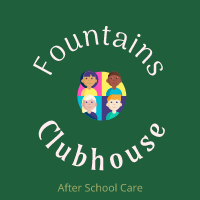 After School Care - Booking form – Summer 2024 – Term 2Name of Child/Children………………………………………………………………..Please put a tick in the dates you require:Monday3rd June10th June17th June24th June1st July8th July15th JulyTuesday4th June11th June18th June25th June2nd July9th July16th JulyWednesday  5th June12th June19th June26th June3rd July10th July17th July